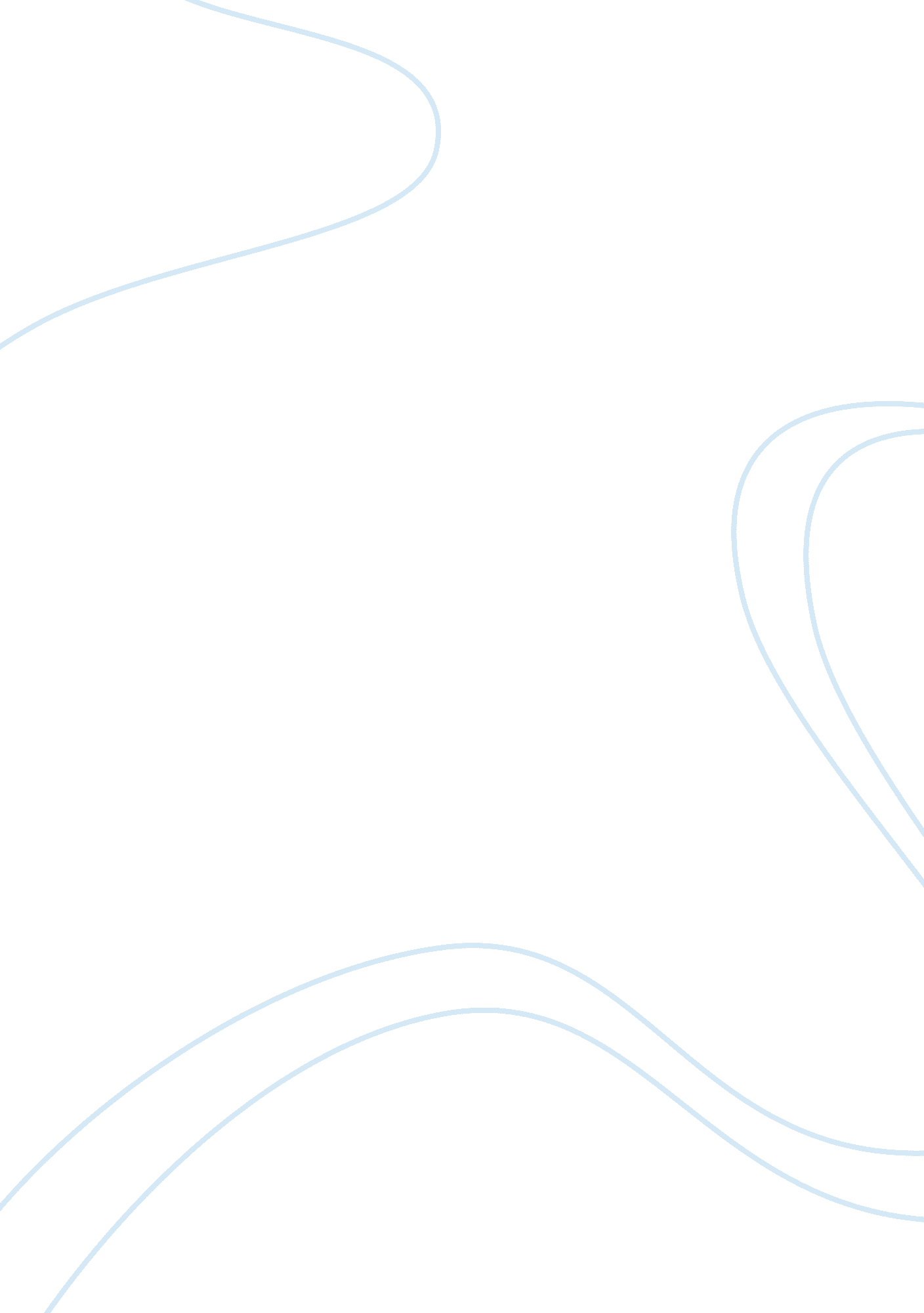 Sociological discrimination in the united statesSociology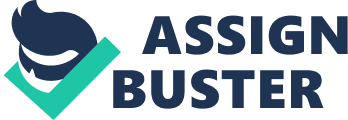 Sociology Questions The three pillars of white supremacy include the use of capitalism to justify slavery refers to the situation where being black means being a slave and that all black people are inherently slaves. Orientalism to justify war means that the west defines itself as the superior civilization. Genocide and colonialism to justify genocide can be explained as the logic that all indigenous people must be made to disappear. They are seen as an absent force and as such, the conquest of their land is justified. This is done by the west constructing itself in opposition to the Orient that is presented as being exotic but inferior to the west. 
Medicalization of domestic violence refers to the increasingly indispensable need for medical intervention when it comes to the elimination of the incidents of domestic violence. The medicalization of domestic violence is a threat to the movement against domestic violence as it changes it from a social problem and turns it with structures of western medicine. 
Prison industrial complex according to Gilmore has led to a huge number of imprisoned people of color. The mass incarceration has been driven by capitalist profit and privatization of prisons. The mass incarceration plays an important role of reinvesting economic redundancies that have been brought about by the transformation of the economy. It is also described as a situation in which half of the population is imprisoned while the other half makes money by watching those imprisoned. 
Sisterhood according to Tim Wise is the expectation that women will stick together and continue to advocate for affirmative action which has been of great benefit to them. This is however not the case as white women are increasingly seen to have negative ideas and a negative view of affirmative action. This is however not the case, and the negative view of affirmative action by white women can be seen to be as a result of their perceived racial interest. The hostility to affirmative action is a result of racial bias and a need to maintain or preserve the privileges that come from racial belonging. White women are said to have enjoyed the greatest benefits of affirmative action. 
Banal terrorism is the use of the current terrorism situation to provide a distraction from the real issues that face the society. The contemporary security state that is a result of banal terrorism has altered the social space and led to a regime of surveillance. Banal terrorism has the effect of masking or camouflaging the real sources of insecurity in the modern day society. This in turn means that the actual sources of insecurity are not addressed and they therefore become more risky. 
White women are the biggest beneficiaries of affirmative action. This benefit is especially seen in the workplace, but it is also evident in learning institutions. It has however been noted that in most cases, the white women vote against affirmative action. it is also said that the white women are of the opinion that they are unfairly discriminated by the policies brought about by affirmative action. 
The United States has the highest incarceration rates. There are several theories that are put forward to explain the high incarceration rates. The main reason for the high numbers is that the criminal justice system in the United States is highly politicized. This means that people are imprisoned for crimes that do not result to imprisonment in other countries. The average prison sentences in the United States are also longer than those of other countries. 